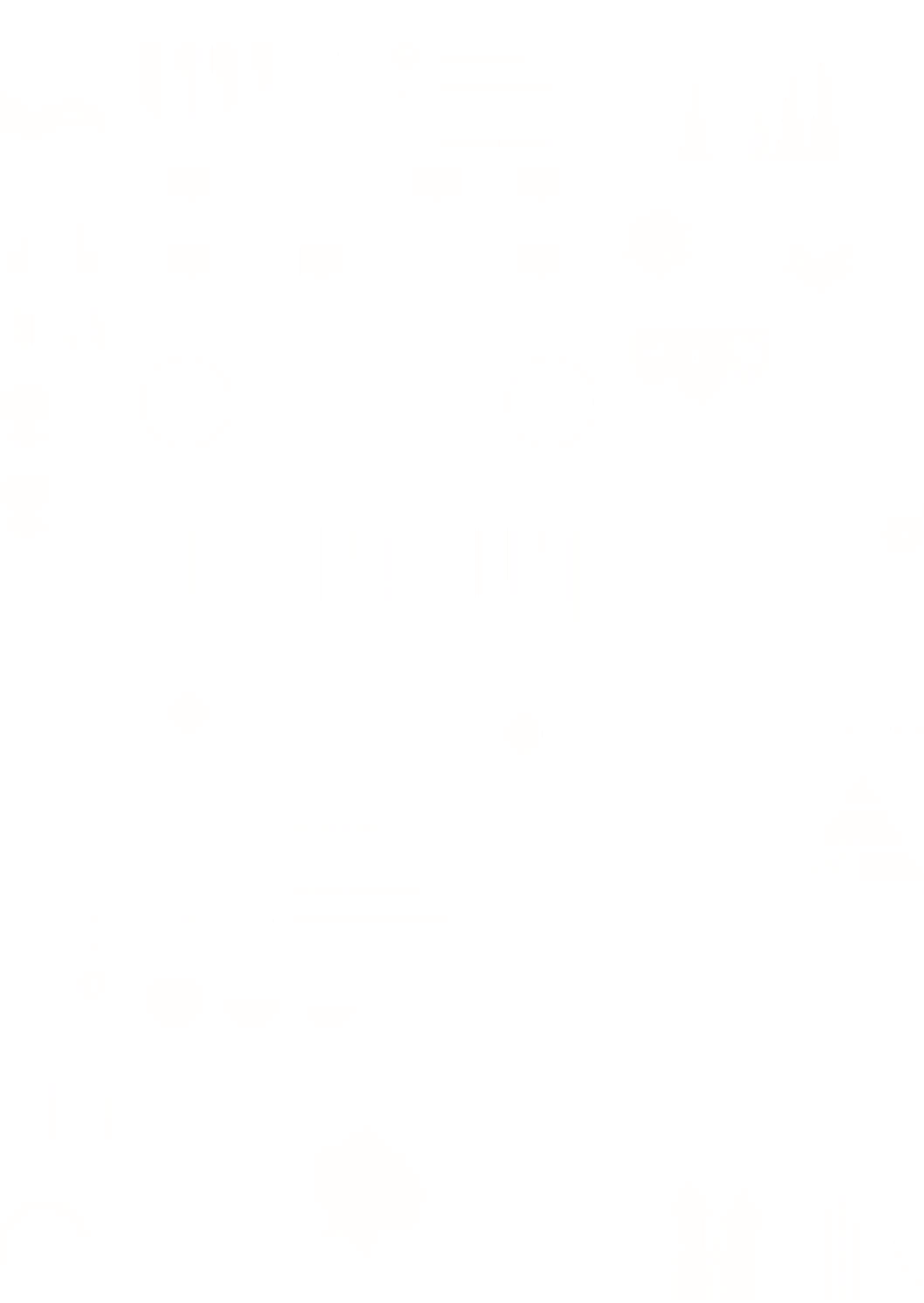 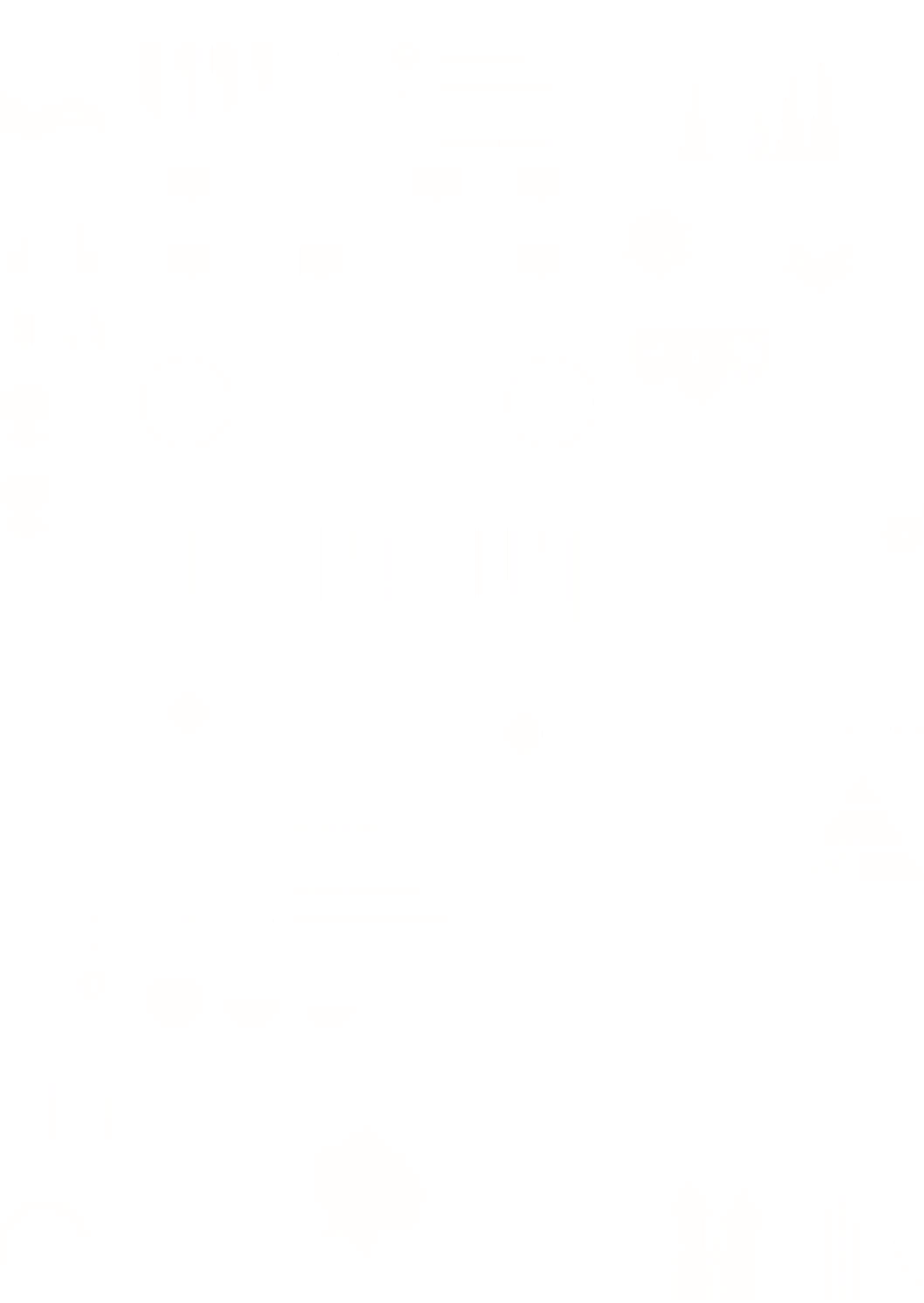 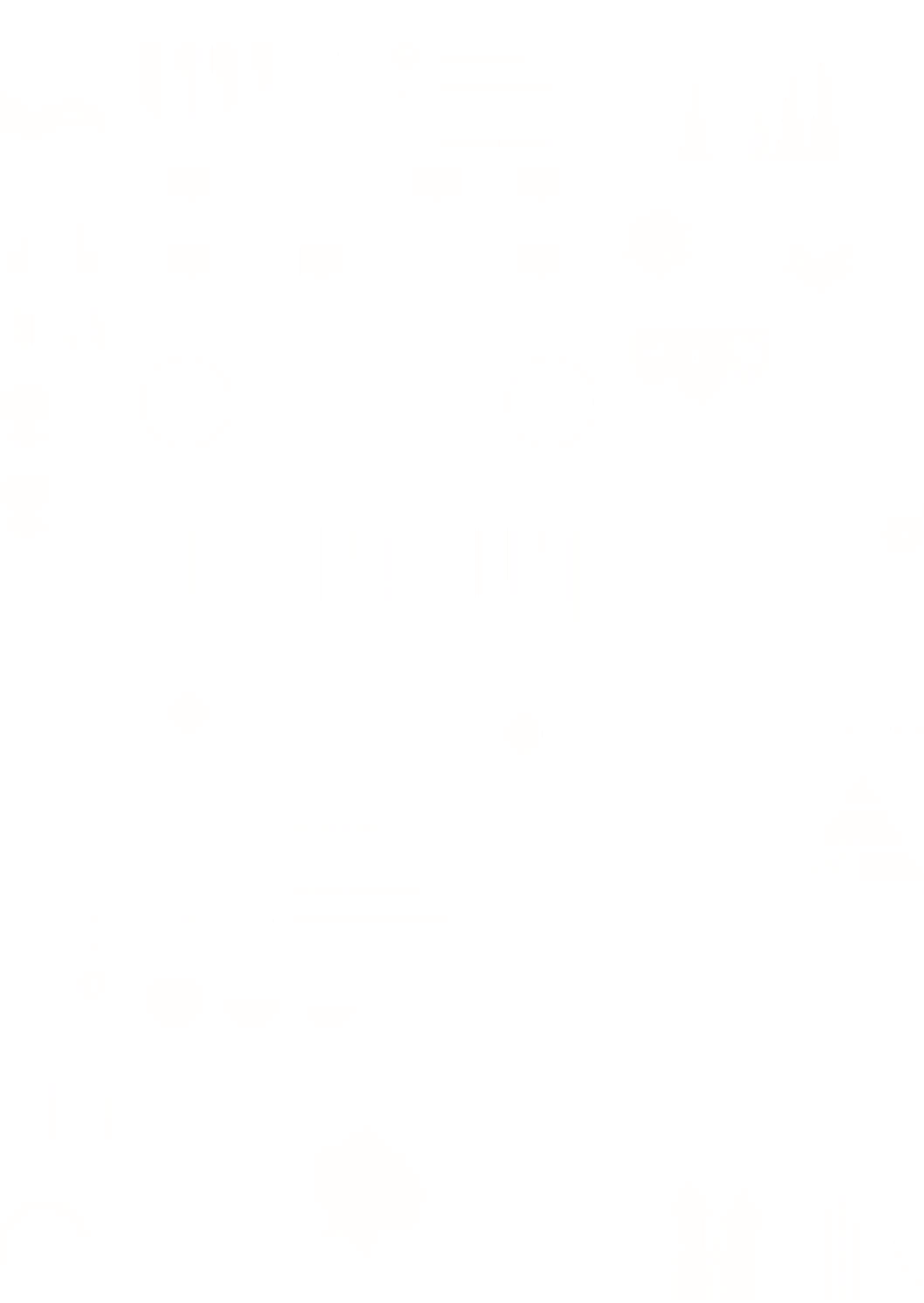 Relatório de Coleta de Dados  TIC Educação 2020 Edição COVID-19 – Metodologia adaptadaO Comitê Gestor da Internet no Brasil (CGI.br), por meio do Centro  Regional de Estudos para o Desenvolvimento da Sociedade da Informação (Cetic.br), departamento do Núcleo de Informação e Coordenação do Ponto BR (NIC.br), apresenta o “Relatório de Coleta de Dados” da pesquisa TIC Educação 2020. O objetivo do relatório é informar as características específicas desta edição do estudo, contemplando as alterações realizadas no instrumento de coleta, a alocação da amostra implementada neste ano e as taxas de resposta verificadas.A metodologia empregada na pesquisa TIC Educação, incluindo os objetivos, os principais conceitos e definições, assim como as características do plano amostral podem ser encontrados no “Relatório Metodológico” disponível nesta edição.Alocação da amostraA amostra inicial de escolas para a pesquisa TIC Educação 2020 segue a distribuição apresentada na Tabela 1.TABELA 1DISTRIBUIÇÃO DA AMOSTRA DE ESCOLAS, SEGUNDO UNIDADES DA FEDERAÇÃO, DEPENDÊNCIA ADMINISTRATIVA E LOCALIZAÇÃOCONTINUA  CONCLUSÃOInstrumento de coletaENTREVISTAS COGNITIVAS E PRÉ-TESTESCom o objetivo de testar e avaliar novas temáticas e questões do instrumento de coleta da pesquisa, foram realizadas 12 entrevistas cognitivas. As entrevistas foram conduzidas no período de 18 a 29 de maio de 2020 com diretores de escolas municipais, estaduais e particulares. A distribuição das entrevistas cognitivas conforme a localização, dependência administrativa e a cidade das escolas está descrita abaixo:Além das entrevistas cognitivas, foram aplicados pré-testes do questionário da pesquisa, elaborados de acordo com os insumos obtidos na abordagem qualitativa. O pré-teste foi implementado no período de 6 a 11 de agosto de 2020, com diretores de nove escolas públicas, sendo cinco escolas municipais (localizadas na cidades de São Paulo – SP, Suzano – SP, Curitiba – PR, Teixeira Soares – PR e Minaçu – GO) e quatro escolas estaduais (localizadas nas cidades de São Paulo – SP, Ilha Bela – SP, Mantena – MG e Nova Canaã do Norte – MT).O objetivo desta etapa foi identificar se o instrumento de coleta estava sendo bem compreendido pelos gestores escolares. Após o pré-teste, foram realizados ajustes na formulação dos indicadores para, posteriormente, validá-los para início da etapa de coleta de dados. Além disso, foi possível identificar e validar o tempo médio de aplicação das entrevistas.ALTERAÇÕES NOS INSTRUMENTOS DE COLETADiante das mudanças implementadas na população-alvo da TIC Educação 2020, o instrumento de coleta foi alterado em relação à edição anterior da pesquisa.A coleta dos dados de 2020 foi realizada apenas com gestores escolares, incluindo diretores de escolas urbanas e responsáveis por escolas rurais. São consideradas duas unidades de análise: 1) escolas; e 2) gestores escolares. Por fim, esta edição trouxe novas temáticas e/ou aprimorou as abordagens utilizadas.Na busca por investigar as oportunidades, os desafios e as desigualdades a partir do uso de tecnologias digitais nos processos de ensino e de aprendizagem, a pesquisa TIC Educação enfoca três dimensões de análise sobre o uso de tecnologias na educação: 1. uso pedagógico, ou seja, a compreensão de que as tecnologias podem ser relevantes recursos de apoio ao currículo; 2. desenvolvimento de habilidades, que se refere ao entendimento das tecnologias digitais como competências ou conhecimentos a serem adquiridos ou aprimorados pelos estudantes e que podem ser úteis em sua vida cotidiana e em seu projeto de vida; 3. educação para a cidadania digital, que diz respeito à promoção da reflexão entre estudantes e professores e à inserção de debates no currículo escolar sobre os impactos sociais da adoção de tecnologias digitais.A pesquisa contempla também a investigação sobre o uso de tecnologias digitais na gestão escolar e a participação dos gestores nas decisões tomadas em relação às políticas de tecnologia das quais as escolas fazem parte.A partir dessas dimensões, a pesquisa também passou a coletar dados sobre a oferta de tecnologias digitais nas escolas para a mediação da aprendizagem dos estudantes com deficiência, abrangendo também indicadores sobre o uso de recursos educacionais digitais acessíveis e sobre a preparação e o apoio aos professores para utilizarem tais recursos em atividades de ensino e de aprendizagem com estes alunos.A pesquisa também conta com novos módulos referentes ao uso de plataformas, aplicativos, redes sociais e sistemas digitais pelas escolas. Tais recursos podem ampliar as possibilidades de realização de atividades por estudantes e professores, envolvendo metodologias que rompem com o espaço da sala de aula, permitindo que o ensino e a aprendizagem possam acontecer em qualquer lugar e a qualquer hora. Tais temas são muito relevantes, ainda, para a análise das ações realizadas pelas escolas em prol da proteção de dados, da privacidade e da segurança da informação.Dessa forma, a edição 2020 da pesquisa TIC Educação se dedicou à coleta de informações referentes aos seguintes temas:Perfil dos diretores e gestores das escolas;Acesso à Internet nas escolas e disponibilidade de dispositivos digitais;Dinâmicas de uso das tecnologias na escola;Recursos de acessibilidade utilizados nas escolas;Uso de sistemas e de plataformas educacionais de gestão escolar e de comunicação;Privacidade e proteção dos dados;Educação para a cidadania digital;Formação de educadores e ensino híbrido;Gestão escolar;Atividades pedagógicas durante a pandemia COVID-19.TREINAMENTO DE CAMPOAs entrevistas foram realizadas por uma equipe de profissionais treinados e supervisionados. Além disso, toda a equipe do projeto também teve acesso ao manual de instruções da pesquisa, que continha a descrição de todos os procedimentos necessários para a realização da coleta de dados e o detalhamento dos objetivos e da metodologia do estudo, para garantir a padronização e a qualidade do trabalho.Ao todo, trabalharam na coleta de dados 52 entrevistadores, dois auxiliares de supervisão de campo e dois supervisores de campo.Coleta de dados em campoMÉTODO DE COLETAAs escolas foram contatadas por meio da técnica de Entrevista Telefônica Assistida por Computador (do inglês, Computer-Assisted Telephone Interviewing – CATI). As entrevistas tiveram duração aproximada de 35 minutos. Além disso, foram necessárias, em média, oito ligações antes do início da aplicação do questionário. A pesquisa contou com o apoio institucional do Ministério da Educação (MEC), do Conselho Nacional de Secretários de Educação (Consed) e da União Nacional dos Dirigentes Municipais de Educação (Undime), que encaminharam ofícios às escolas selecionadas antes e durante a realização do campo, a fim de informá-las sobre a pesquisa e solicitar o apoio dos responsáveis no sentido de autorizar a realização das entrevistas.DATA DE COLETAA coleta de dados nas escolas para a pesquisa TIC Educação 2020 ocorreu entre setembro de 2020 e junho de 2021.PROCEDIMENTOS E CONTROLES DE CAMPODiversas ações foram realizadas a fim de garantir a maior padronização possível na forma de coleta de dados. As ocorrências padrão adotadas, bem como o número de casos registrados ao final da coleta de dados, estão descritos na Tabela 2. Foi registrada uma ocorrência referente à cada ligação realizada pelos entrevistadores para os números de telefone contidos no cadastro, o que permitiu o acompanhamento do histórico detalhado de contatos.A investigação foi acompanhada a partir de controle de campo semanal contendo um resumo da quantidade de escolas por ocorrência em cada estrato, também com informações sobre a quantidade de entrevistas realizadas e faltantes.TABELA 2NÚMERO DE CASOS REGISTRADOS, SEGUNDO OCORRÊNCIAS DE CAMPOCONTINUA  CONCLUSÃOComo uma maneira de reduzir as perdas de entrevistas, caso as ocorrências fossem “Número de telefone errado” ou “Número de telefone não existe”, foi adotada a busca de números de telefones alternativos na Internet, tendo como palavra-chave o nome da escola. O mesmo procedimento foi realizado com as instituições selecionadas para a amostra que não possuíam número de telefone no cadastro, com o objetivo de viabilizar a realização da entrevista telefônica.RESULTADO DA COLETAForam encontradas dificuldades em atingir a taxa de resposta esperada para a pesquisa, dado que muitas escolas se encontravam fechadas no período devido à suspensão das aulas presenciais durante a pandemia COVID-19.Ao todo, para a pesquisa TIC Educação 2020, foram realizadas entrevistas em 3.678 escolas, alcançando 26% da amostra inicial de 13.927 escolas. A distribuição das taxas de resposta é variável entre as UF e as dependências administrativas. Os resultados estão dispostos na Tabela 3.TABELA 3TAXA DE RESPOSTA DE ESCOLAS, SEGUNDO UNIDADES DA FEDERAÇÃO, DEPENDÊNCIA ADMINISTRATIVA E LOCALIZAÇÃOCONTINUA  CONCLUSÃOUnidades da federaçãoAmostra inicialAcre383Região NorteAmapá459Região NorteAmazonas770Região NortePará773Região NorteRondônia309Região NorteRoraima491Região NorteTocantins339Unidades da federaçãoAmostra inicialAlagoas614Bahia551Ceará677Maranhão870Região NordesteParaíba518Pernambuco595Piauí516Rio Grande do Norte481Sergipe403Espírito Santo464Minas Gerais592Região SudesteRio de Janeiro593São Paulo511Região SulParaná507Região SulRio Grande do Sul511Região SulSanta Catarina498Região Centro-OesteDistrito Federal295Região Centro-OesteGoiás402Região Centro-OesteMato Grosso422Região Centro-OesteMato Grosso do Sul383Dependência administrativaAmostra inicialFederal456Estadual3 366Municipal6 800Privada3 305LocalizaçãoAmostra inicialUrbana7 299Rural6 628LocalizaçãoDependência administrativaCidade e estadoMunicipalCuritiba – PRMunicipalSão Paulo – SPMunicipalGuarulhos –SPMunicipalCajamar – SPUrbanaSão Paulo – SPParticularMococa – SPMonteiro – PBEstadualCabedelo – PBRuralMunicipalBarra de São Francisco – ESRuralEstadualTumiritinga – MGOcorrênciasDescriçãoNão falou com representantes da escolaNão falou com representantes da escolaTelefone não atendeNúmero que toca várias vezes e ninguém atende.1 015FaxNúmero que dá sinal de fax.0Secretária eletrônica / caixa postalNúmero é atendido por uma mensagem eletrônica somente para recados.183Não foi possível completar a ligaçãoTelefones que dão sinal de intermitência (sinal de que a ligação não foi completada).931Telefone ocupadoNúmero que dá sinal de ocupado.108Telefone fora de área / desligado/ temporariamente fora de serviçoTelefones que dão uma mensagem de que o número está fora de serviço ou fora da área de cobertura.69Falou com representantes da escola, mas não concluiu o agendamentoFalou com representantes da escola, mas não concluiu o agendamentoAgendamentoO respondente (diretor ou responsável) foi contatado e pediu para ligarmos em um determinado dia e horário.193RetornoAlguém próximo ao respondente foi contatado, porém não é possível contatar o respondente para realizar a entrevista no momento. Essa terceira pessoa informa dia e horário específicos para a tentativa de localização do respondente naquele número de telefone.2 482Escola agendadaEscola agendadaEscola agendadaEscola que agendou uma data para a realização da entrevista com o diretor ou responsável.0Escola realizadaEscola realizadaEscola realizadaEntrevista com o diretor ou responsável concluída.3 678Impossibilidade definitiva de realização da entrevistaImpossibilidade definitiva de realização da entrevistaRecusaA escola se recusa a participar da pesquisa.846AbandonoO questionário foi iniciado e em determinado momento o entrevistado desistiu de responder.101DuplicidadeHá apenas um único diretor/responsável por mais de uma escola da amostra, que se recusa a responder por cada escola separadamente.13Telefone não existeMensagem automática de que o número não existe.533Impossibilidade definitiva de realização da entrevistaImpossibilidade definitiva de realização da entrevistaTelefone erradoTelefones residenciais ou de outros estabelecimentos que não o da escola.748OcorrênciasDescriçãoEscola fechou/não existe maisA escola fechou e não há planos para que volte a existir.216Código Inep da escola não confirmadoO código Inep da escola registrado no cadastro utilizado para a seleção da amostra não é confirmado no início do questionário.29Escola urbana não tem diretorA escola fica localizada em área urbana, mas não tem um diretor responsável.28Secretaria de Educação não autorizou a participação da escolaA Secretaria de Educação ou outro órgão público competente não autorizou a participação da escola na pesquisa.0Escola não localizadaEscola não localizada após procura por todos os meios possíveis.3As aulas acabaram (fim do semestre letivo)A escola já encerrou o ano letivo para a(s) série(s) selecionada(s).0Prazo de contato excedidoFinal do prazo de 20 dias úteis após a primeira discagem de retorno ou agendamento.1 648Excesso de discagemCumprimento das 12 tentativas de contato sistemáticos sem sucesso em contatar a escola.1 103Unidades da federaçãoTaxa de resposta (%)Acre40Amapá25Amazonas14Região NortePará16Rondônia37Roraima21Tocantins35Alagoas17Bahia27Ceará16Maranhão16Região NordesteParaíba25Pernambuco23Piauí21Rio Grande do Norte28Sergipe36Espírito Santo39Minas Gerais29Região SudesteRio de Janeiro21São Paulo28Paraná39Região SulRio Grande do Sul36Santa Catarina37Distrito Federal22Goiás29Região Centro-OesteMato Grosso40Mato Grosso do Sul41Dependência administrativaTaxa de resposta (%)Federal21Estadual32Municipal28Privada19LocalizaçãoTaxa de resposta (%)Urbana28Rural25